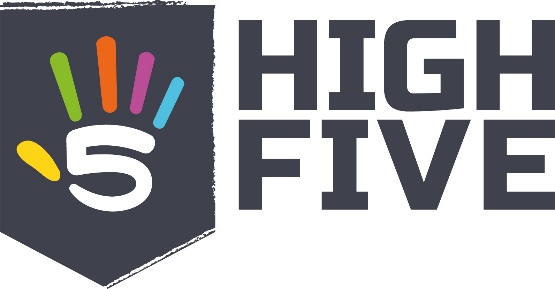 WijksportverenigingNaam sport/activiteit:…………………………………………………………………………….Naam Contactpersoon:…………………………………………………………..Email Contactpersoon:……………………………………………………………Telefoon nummer contactpersoon:…………………………………………Welke dagen/tijden beschikbaar:Maandag (tussen 15:15 – 17:30)Dinsdag (tussen 15:15 – 17:30)Woensdag ( tussen 12:00 – 17:30 )Donderdag (tussen 15:15 – 17:30)Vrijdag (tussen 15:15 – 17:30)Welke periode beschikbaar:28 Oktober 2019 tot 20 December 20196 Januari 2020 tot 21 Februari 20202 Maart 2020 tot 24 April 20204 Mei 2020 tot eind juni 2020Voorkeur wijk:Geen voorkeurZuidwest ( Akkers, vogelenzang, sterrenkwartier)Centrum/NoordWaterlandMaaswijk/schenkelKernen Verenigingen krijgen een vergoeding van 20 euro per lesHuur van de locatie op kosten van High fiveMeerdere periodes mogelijk, maar dan wel elke periode in een andere wijkMeer info: Daisy Smit (d.smit@nissewaard.nl)